.Hold: 16 and StartROCK STEP CROSS, ROCK STEP CROSS, STEP, IN FRONT, STEP, TURN LEFT A ½ROCK,  STEP,  1/2 RIGHT, TURN A 1/2 IN THREE STEPS, LEFT, RIGHT, LEFT, ROCK, STEP, CROSS , STEP LEFT, RIGHT IN FRONT, LEFTCROSS ROCK A 1/4, ROCK, STEP, CROSS, ROCK, A 1/4 CROSS, ROCK, STEP, CROSS( START OVER )Contact: Dancinjim@aol.comBroken Halos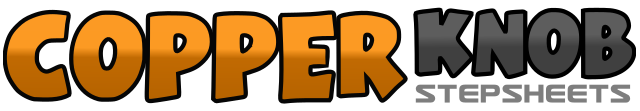 .......Count:24Wall:0Level:.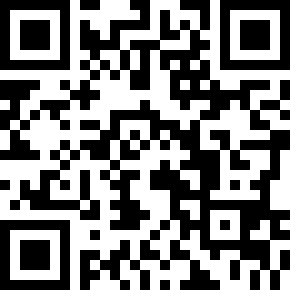 Choreographer:Jim Ray (USA) - June 2018Jim Ray (USA) - June 2018Jim Ray (USA) - June 2018Jim Ray (USA) - June 2018Jim Ray (USA) - June 2018.Music:Broken Halos - Chris StapletonBroken Halos - Chris StapletonBroken Halos - Chris StapletonBroken Halos - Chris StapletonBroken Halos - Chris Stapleton........1Step Right Foot To The Right Side&Shift Wt. Back To Left Foot2Cross Right Over Left3Step Left Foot To The Left Side&Shift Wt. Back To Right Foot4Cross Left Foot In Front Of Right5Step Right Foot To Right Side&Step Left Foot In Front Of Right6Step Right Foot To The Right Side7&8Turn a 1/2 Turn Left Stepping Left, Right, Left ( 6:00 )1Step Right Foot Forward&Shift Wt. Back To Left2Step A 1/2 Turn Right Stepping Right3&4Turn A 1/2 Turn Right Stepping Left, Right, Left5Step Right Foot To The Right&Shift Wt. Back To Left6Cross Right In Front Of Left7Step Left To The Left Side&Cross Right Foot In Front Of Left8Step Left Foot To The Left Side1Cross Right Over Left&Shift Wt. Back To Left2Step Right Foot A 1/4 Right3Step Left To The Left&Shift Wt. Back To Right4Cross Left In Front Of Right5Step Right Foot To The Right&Shift Wt. Back To Left Turning A 1/4 Turn Left6Cross Right In Front Of Left7Step Left Foot To The Left&Shift Wt. Back To Right Foot8Cross Left Foot In Front Of Right